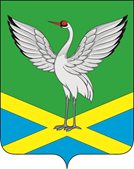 АДМИНИСТРАЦИЯ ГОРОДСКОГО ПОСЕЛЕНИЯ «ЗАБАЙКАЛЬСКОЕ» МУНИЦИПАЛЬНОГО РАЙОНА  «ЗАБАЙКАЛЬСКИЙ РАЙОН»ПОСТАНОВЛЕНИЕ  (проект)пгт. ЗабайкальскОб утверждении программы профилактики рисков причинения вреда (ущерба) охраняемым законом ценностям на 2023 год, на территории городского поселения «Забайкальское» при осуществлении муниципального жилищного контроляВ соответствии со статьей 44 Федерального закона от 31 июля 2020 года № 248-ФЗ «О государственном контроле (надзоре) и муниципальном контроле в Российской Федерации», Постановлением Правительства Российской Федерации от 25 июня 2021 года № 990 «Об утверждении Правил разработки и утверждения контрольными (надзорными) органами программы профилактики рисков причинения вреда (ущерба) охраняемым законом ценностям», статьи 28 Устава городского поселения «Забайкальское», постановляет:1. Утвердить прилагаемую программу профилактики рисков причинения вреда (ущерба) охраняемым законом ценностям на 2023 год,  на территории городского поселения «Забайкальское» при осуществлении муниципального жилищного контроля.2.Настоящее постановление опубликовать в информационном вестнике «Вести Забайкальска» и на официальном сайте городского поселения «Забайкальское» www.zabadm.ru.3.Постановление вступает в силу с момента его официального опубликования.4.Контроль, за исполнением настоящего постановления оставляю за собой.Глава городского поселения« Забайкальское»                                                                      А.В.КрасновскийПрограмма профилактики рисков причинения вреда (ущерба) охраняемым законом ценностям  при осуществлении муниципального жилищного контроля на территории городского поселения «Забайкальское» муниципального района «Забайкальский район»на 2023 годРаздел 1. Анализ текущего состояния осуществления вида контроля, описание текущего уровня развития профилактической деятельности контрольного (надзорного) органа, характеристика проблем, на решение которых направлена программа профилактикиНастоящая программа профилактики разработана в соответствии со статьей 44 Федерального закона от 31 июля 2020 года № 248-ФЗ «О государственном контроле (надзоре) и муниципальном контроле в Российской Федерации», Постановлением Правительства Российской Федерации от 25 июня 2021 года № 990 «Об утверждении Правил разработки и утверждения контрольными (надзорными) органами программы профилактики рисков причинения вреда (ущерба) охраняемым законом ценностям» и предусматривает комплекс мероприятий по профилактике рисков причинения вреда (ущерба) охраняемым законом ценностям при осуществлении муниципального жилищного контроля на территории городского поселения «Забайкальское» муниципального района «Забайкальский район».Муниципальный жилищный контроль на территории городского поселения «Забайкальское» осуществляется  администрацией городского поселения «Забайкальское» за:1) деятельностью, действиями (бездействием) по пользованию жилыми помещениями муниципального жилищного фонда;2) деятельностью, действиями (бездействием) по переводу жилого помещения в нежилое помещение и нежилого помещения в жилое в многоквартирном доме, по осуществлению перепланировки и (или) переустройства помещений в многоквартирном доме;3) деятельностью, действиями (бездействием) по формированию фондов капитального ремонта;4)деятельностью, действиями (бездействием) по управлению многоквартирными домами, включающей в себя: -деятельность, действия (бездействие) по оказанию услуг и (или) выполнению работ по содержанию и ремонту общего имущества в многоквартирных домах; -деятельность, действия (бездействие) по предоставлению коммунальных услуг собственникам и пользователям помещений в многоквартирных домах и жилых домов;- деятельность, действия (бездействие) по изменению размера платы за содержание жилого помещения в случае оказания услуг и выполнения работ по управлению, содержанию и ремонту общего имущества в многоквартирном доме ненадлежащего качества и (или) с перерывами, превышающими установленную продолжительность; -деятельность, действия (бездействие) по соблюдению требований энергетической эффективности и оснащенности помещений многоквартирных домов и жилых домов приборами учета используемых энергетических ресурсов; -деятельность, действия (бездействие) по обеспечению доступности для инвалидов помещений в многоквартирных домах;5) деятельностью, действиями (бездействием) по размещению информации в государственной информационной системе жилищно-коммунального хозяйства;6) деятельностью, действиями (бездействием) по предоставлению жилых помещений в наемных домах социального использования.Контрольным органом, ответственным за реализацию профилактических мероприятий, является администрация городского поселения «Забайкальское» (далее - контрольный орган).Контролируемыми лицами являются граждане и организации, деятельность которых подлежит муниципальному жилищному контролю (далее - контролируемые лица), в том числе:1) юридические лица, индивидуальные предприниматели, осуществляющиеуправление многоквартирными домами, оказывающие услуги и (или) выполняющие работы по содержанию и ремонту общего имущества в многоквартирных домах, кроме юридических лиц, индивидуальных предпринимателей, осуществляющих деятельность на основании лицензии на осуществление предпринимательской деятельности по управлению многоквартирными домами на территории  городского поселения «Забайкальское»;2) юридические лица, в том числе ресурсоснабжающие организации, индивидуальные предприниматели, осуществляющие предоставление коммунальных услуг владельцам и (или) пользователям муниципальных жилых помещений в многоквартирных домах и жилых домов;3) юридические лица, на имя которых открыты специальные счета для формирования фондов капитального ремонта многоквартирных домов;4) граждане, во владении и (или) в пользовании которых находятся помещения муниципального жилищного фонда.Обязательные требования, установленные муниципальными правовыми актами в сфере осуществления муниципального жилищного контроля, регламентированы следующими правовыми актами:Законом Российской Федерации от 07 февраля 1992 года № 2300-1 «О защите прав потребителей»;Кодексом Российской Федерации об административных правонарушениях;Жилищным кодексом Российской Федерации;Федеральным законом от 06 октября 2003 года № 131-ФЗ «Об общих принципах организации местного самоуправления в Российской Федерации»;Федеральным законом от 31 июля 2020 года № 248-ФЗ «О государственном контроле (надзоре) и муниципальном контроле в Российской Федерации»;Федеральным законом от 02 мая 2006 года № 59-ФЗ «О порядке рассмотрения обращений граждан Российской Федерации»;Федеральным законом от 27 июля 2006 года № 152-ФЗ «О персональных данных»;Федеральным законом от 23 ноября 2009 года № 261-ФЗ «Об энергосбережении и о повышении энергетической эффективности и о внесении изменений в отдельные законодательные акты Российской Федерации»;Федеральным законом от 30 декабря 2009 года № 384-ФЗ «Технический регламент о безопасности зданий и сооружений»;Федеральным законом от 04 мая 2011 года № 99-ФЗ «О лицензировании отдельных видов деятельности»;Постановлением Государственного комитета Российской Федерации по строительству и жилищно-коммунальному комплексу от 27 сентября 2003 года № 170 «Об утверждении правил и норм технической эксплуатации жилищного фонда»;Постановлением Правительства Российской Федерации от 21 января 2006 года № 25 «Об утверждении Правил пользования жилыми помещениями»;Постановлением Правительства Российской Федерации от 13 августа 2006 года № 491 «Об утверждении Правил содержания общего имущества в многоквартирном доме и правил изменения размера платы за содержание и ремонт жилого помещения в случае оказания услуг и выполнения работ по управлению, содержанию и ремонту общего имущества в многоквартирном доме ненадлежащего качества и (или) с перерывами, превышающими установленную продолжительность»;Постановлением Правительства Российской Федерации от 30 июня 2010 года № 489 «Об утверждении Правил подготовки органами государственного контроля (надзора) и органами муниципального контроля ежегодных планов проведения плановых проверок юридических лиц и индивидуальных предпринимателей»;Постановлением Правительства Российской Федерации от 06 мая 2011 года № 354 «О предоставлении коммунальных услуг собственникам и пользователям помещений в многоквартирных домах и жилых домов»;Постановлением Правительства Российской Федерации от 03 апреля 2013 года № 290 «О минимальном перечне услуг и работ, необходимых для обеспечения надлежащего содержания общего имущества в многоквартирном доме и порядке их оказания и выполнения» (вместе с «Правилами оказания услуг и выполнения работ, необходимых для обеспечения надлежащего содержания общего имущества в многоквартирном доме»);Постановлением Правительства Российской Федерации от 15 мая 2013 года № 416 «О порядке осуществления деятельности по управлению многоквартирными домами»;Приказом Министерства экономического развития Российской Федерации от 30 апреля 2009 года № 141 «О реализации положений Федерального закона «О защите прав юридических лиц и индивидуальных предпринимателей при осуществлении государственного контроля (надзора) и муниципального контроля»;ГОСТ Р 51617-2014. Национальный стандарт Российской Федерации. Услуги жилищно-коммунального хозяйства и управления многоквартирными домами. Коммунальные услуги. Общие требования;Приказом Минкомсвязи России № 74, Минстроя России № 114/пр от 29 февраля 2016 года «Об утверждении состава, сроков и периодичности размещения информации поставщиками информации в государственной информационной системе жилищно-коммунального хозяйства»;Решением Совета городского поселения «Забайкальское» муниципального района «Забайкальский район» от 12.11.2021 г. № 12 «Об утверждении Положения о муниципальном жилищном контроле на территории городского поселения «Забайкальское».Анализ текущего состояния осуществления муниципального жилищного контроля сформирован на основании данных 2022 года.В указанный отчетный период жилищный муниципальный контроль на территории городского поселения «Забайкальское» осуществлялся администрацией городского поселения «Забайкальское». В 2022 году плановых проверок не проводилось. На основании Постановления Правительства Российской Федерации от 10.03.2022 года № 336 «Об особенностях организации и осуществления государственного контроля (надзора), муниципального контроля».Основными проблемами, которые по своей сути являются причинами основных нарушений требований жилищного законодательства Российской Федерации, выявляемых контрольным органом, являются:1) низкие знания контролируемых лиц требований жилищного законодательства.Решением данной проблемы является активное проведение должностными лицами контрольного органа профилактических мероприятий по вопросам соблюдения обязательных требований и разъяснений по вопросам, связанным с организацией и осуществлением муниципального жилищного контроля;2) сознательное бездействие контролируемых лиц.Выявить таких лиц и провести с ними профилактические мероприятия, как правило, возможно только при проведении контрольно-надзорных мероприятий.Решением данной проблемы может быть организация первостепеннойквалифицированной профилактической работы, усиление интенсивности профилактических мероприятий, использование информации, полученной при межведомственном взаимодействии, из государственных информационных систем, доведение до контролируемых лиц правовой информации понятным и доступным способом, повышение уровня квалификации должностных лиц контрольного органа, обеспечение единообразия понимания предмета контроля контролируемыми лицами.Наиболее значимыми рисками для охраняемых законом ценностей является несоблюдение обязательных требований, установленных жилищным законодательством.Ожидаемыми тенденциями, которые могут оказать воздействие на состояние подконтрольной сферы в период реализации программы профилактики, являются увеличение доли законопослушных контролируемых лиц, уменьшение количества правонарушений.Раздел 2. Цели и задачи реализации программы профилактикиОсновными целями программы профилактики являются:1) предупреждение нарушения контролируемыми лицами обязательных требований, требований, установленных муниципальными правовыми актами, включая устранение причин, факторов и условий, способствующих возможному нарушению обязательных требований;2) повышение прозрачности системы муниципального контроля;3) формирование единого понимания обязательных требований, требований,установленных муниципальными правовыми актами и создание системы профилактики правонарушений, направленной на выявление и предупреждение причин и условий, способствующих совершению правонарушений;4) повышение уровня правовой грамотности контролируемых лиц, в том числе путем доступности информации об обязательных требованиях и необходимых мерах по их исполнению;5) мотивация контролируемых лиц к добросовестному поведению.Проведение профилактических мероприятий программы профилактики позволяет решить следующие задачи:1) выявление причин, факторов и условий, способствующих причинению вреда (ущерба) охраняемым законом ценностям и нарушению обязательных требований, определение способов устранения или снижения рисков их возникновения;2) устранение причин, факторов и условий, способствующих возможному причинению вреда (ущерба) охраняемым законом ценностям и нарушению обязательных требований;3) установление и оценка зависимости видов, форм и интенсивности профилактических мероприятий от особенностей конкретных подконтрольных субъектов (объектов);4) определение перечня видов и сбор статистических данных, необходимых для организации профилактической работы;5) повышение квалификации кадрового состава контрольного органа;6) снижение уровня административной нагрузки на организации и граждан, осуществляющих предпринимательскую деятельность;7) создание системы консультирования контролируемых лиц, в том числе с использованием современных информационных телекоммуникационных технологий;8) другие задачи в зависимости от выявленных проблем в регулируемой сфере и текущего состояния профилактической работы.Сроки реализации программы профилактики приведены в перечне основных профилактических мероприятий на 2023 год.В программу профилактики в случае необходимости могут быть внесены изменения без проведения публичного обсуждения.Раздел 3. Перечень профилактических мероприятий, сроки (периодичность) их проведенияМероприятия программы профилактики представляют собой комплекс мер, направленных на достижение целей и решение основных задач настоящей программы профилактики.Перечень основных профилактических мероприятий на 2023 годКонтрольный орган может проводить профилактические мероприятия, не включенные в программу профилактики, такие как объявление предостережения и профилактический визит.Раздел 4. Показатели результативности и эффективности программы профилактикиФинансирование исполнения функции по осуществлению муниципального контроля осуществляется в рамках бюджетных средств Администрации городского поселения «Забайкальское» выделяемых на обеспечение текущей деятельности. Отдельное финансирование на проведение контрольных мероприятий и реализации настоящей программы не предусмотрено.Текущее управление и контроль за ходом реализации программы профилактики осуществляет Администрация городского поселения «Забайкальское».  Ответственным исполнителем программы профилактики является отдел по ЖКХ, строительству, транспорту, связи и промышленности и ЧС.Мониторинг реализации программы профилактики осуществляется на регулярной основе.Ожидаемый результат программы профилактики - снижение количества выявленных нарушений обязательных требований, требований, установленных муниципальными правовыми актами, при увеличении количества и качества проводимых профилактических мероприятий.Методика оценки эффективности профилактических мероприятий предназначена способствовать максимальному достижению общественно значимых результатов снижения причиняемого контролируемыми лицами вреда (ущерба) охраняемым законом ценностям при проведении профилактических мероприятий.Показатели эффективности:1) снижение количества выявленных при проведении контрольно-надзорныхмероприятий нарушений требований жилищного законодательства;2) количество проведенных профилактических мероприятий контрольным органом (ед.);3) доля профилактических мероприятий в объеме контрольных мероприятий (%).Показатель эффективности профилактического мероприятия рассчитывается как отношение количества проведенных профилактических мероприятий к количеству проведенных контрольных мероприятий. Ожидается ежегодный рост указанного показателя.Показателем результатов деятельности контрольного органа является выполнение запланированных мероприятий. Плановое значение показателя результатов деятельности -100 %.Отчетным периодом для определения значений показателей является календарный год.Результаты оценки фактических (достигнутых) значений показателей включаются в ежегодные доклады об осуществлении муниципального жилищного контроля на территории городского поселения «Забайкальское».«   » ______2022 года                                                                             №                   № строкиПрофилактические мероприятия Периодичность проведения1Информирование путём размещения соответствующих сведений на официальном сайте Администрации городского поселения «Забайкальское» в сети интернет www.zabadm.ru.) в разделе «Контрольно-надзорная деятельность».Размещению подлежат:1. тексты нормативных правовых актов, регулирующих осуществление муниципального жилищного контроля поддерживать в актуальном состоянии постоянно2. сведения об изменениях, внесенных в нормативные правовые акты, регулирующие осуществление муниципального жилищного контроляпо мере необходимости в течение 2023 г3. перечень нормативных правовых актов, содержащих обязательные требования, оценка соблюдения которых является предметом муниципального жилищного контроля, а также информацию о мерах ответственности, применяемых при нарушении обязательных требований, с текстами в действующей редакцииподдерживать в актуальном состоянии постоянно4. перечень индикаторов риска нарушения обязательных требованийне позднее 3 рабочих дней после утверждения5. перечень объектов контроляне позднее 10 рабочих дней после утверждения6. исчерпывающий перечень сведений, которые могут запрашиваться контрольным органом у контролируемого лицав течение 2023 года поддерживать в актуальном состоянии7. сведения о получении консультаций по вопросам соблюдения обязательных требованийв течение 2023 года поддерживать в актуальном состоянии8. ежегодный доклад о муниципальном жилищном контролев срок до 5 рабочих дней со дня утверждения доклада9. программа профилактики на 2024 годутверждение программы профилактикине позднее 1 октября 2023 года(для общественного обсуждения)в течение 5 рабочих дней со дня официального утверждения10. руководства по соблюдению обязательных требований, разработанные и утвержденные в соответствии с Федеральным законом от 31 июля 2020 года № 247-ФЗ «Об обязательных требованиях в Российской Федерации»в течении 5 рабочих дней со дня утверждения2Консультирование проводится сотрудником контрольного органа или жилищным инспектором (по телефону, посредством видео-конференцсвязи, на личном приеме либо в ходе проведения профилактического мероприятия, контрольного мероприятия) по вопросам, связанным с организацией и осуществлением муниципального жилищного контроля, в том числе о местонахождении и графике работы контрольного органа, реквизитах нормативных правовых актов, регламентирующих осуществление муниципального жилищного контроля, о порядке и ходе осуществления муниципального жилищного контроля.В случае поступления трех и более однотипных обращений контролируемых лиц и их представителей консультирование осуществляется посредством размещения на официальном сайте АдминистрацииГородского поселения «Забайкальское» в сети «Интернет» письменного разъяснения, подписанного руководителем контрольного органа.по обращениям контролируемых лиц и их представителей, поступившим в течение 2023 года 